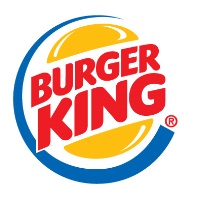 ____________________SISÄLTÖ____________________				BURGER KING® faktat & luvut				BURGER KING® -historiaa______________________________________________BURGER KING® – TASTE IS KING______________________________________________________IDEAJames McLamore ja David Edgerton perustivat BURGER KING® -yrityksen vuonna 1954 Miamissa Floridassa. Liikeideana oli tarjota asiakkaille herkullista ja kohtuuhintaista ruokaa nopeasti ja ystävällisesti siistissä ja viihtyisässä ravintolassa. BURGER KING MAAILMANLAAJUISESTIBurger King on maailman toiseksi suurin hampurilaisketju. BURGER KING® -ravintoloita on yli 13 000 ympäri maailma 88 maassa. Ravintolat palvelevat noin 11 miljoonaa asiakasta päivittäin.BURGER KING EMEA-ALUEELLABurger Kingin asema Euroopan pikaruokamarkkinoilla on vakaa. Euroopan ensimmäinen BURGER KING -ravintola avattiin vuonna 1975 Madridissa. Lokakuussa 2012 avattiin Moskovassa Euroopan 3000. ravintola EMEA-alueella (Eurooppa, Lähi-itä ja Afrikka). BURGER KING -ravintoloissa EMEA-alueella työskentelee lähes 10 000 työntekijää 39 maassa. FRANCHISINGEräs Burger King -brändin menestystekijöitä on franchising-malli. Burger Kingin globaaliin strategiaan kuuluu kasvu franchising-sopimuksiin perustuvien strategisten kumppanuuksien kautta. Noin 97 prosenttia BURGER KING -ravintoloista on itsenäisesti franchise-sopimuksilla toimivien yrittäjien pyörittämiä ravintoloita, joista monet ovat vuosikymmeniä toimineita perheyrityksiä.TARJONNON LAATU JA VALIKOIMAKaikki BURGER KING® -tuotteet ovat tuoreita, ja asiakkaat voivat valikoida ateriansa makunsa ja ravinnon tarpeensa mukaisesti. Burger Kingin lippulaivatuote jo yli 50 vuoden ajan on ollut WHOPPER®-hampurilainen, jota myydään noin 40 maassa EMEA-alueella. Kaikki tuotteet valmistetaan parhaista tuoreista raaka-aineista ensiluokkaisen maun takaamiseksi. BURGER KING (NYSE: BKW) Vuonna 1954 perustettu Burger King on maailman toiseksi suurin hampurilaisketju. BURGER KING -ravintoloita on yli 13 000 ympäri maailmaa 88 maassa. Ravintolat palvelevat noin 11 miljoonaa asiakasta päivittäin. Noin 97 prosenttia BURGER KING -ravintoloista on itsenäisesti franchise-sopimuksilla toimivien yrittäjien pyörittämiä ravintoloita, joista monet ovat vuosikymmeniä toimineita perheyrityksiä. Lisätietoa saatavilla osoitteessa www.bk.com sekä myös Facebookissa ja Twitterissä._______________________________________________BURGER KING® FAKTAT & LUVUT		     ________________________________________________________1975 avattiin Euroopan ensimmäinen BURGER KING -ravintola Madridissa. 1976 avattiin ensimmäinen BURGER KING -ravintola Berliinissä.  1977 avattiin ensimmäinen BURGER KING -ravintola Lontoossa. 1981 avattiin ensimmäiset BURGER KING -ravintolat Hollannissa ja Sveitsissä. 2001 juhlittiin Saksan 300. BURGER KING -ravintolan avajaisia. 2006 listattiin Burger King Corporation New Yorkin pörssiin. 2008 avattiin BURGER KING -ravintolat Romaniassa, Bulgarissa ja Tsekissä. 2010 avattiin ensimmäinen energiatehokas BURGER KING -ravintola Waghäuselissa Saksassa.21. tammikuuta 2010 avattiin Venäjän ensimmäinen BURGER KING -ravintola  Moskovassa Burger Rus franchising-kumppanin kanssa. 2011 avattiin ensimmäiset BURGER KING -ravintolat Sloveniassa, Luxemburgissa, Makedoniassa ja Marokossa.  23. lokakuuta 2012 Burger King juhli Moskovassa 3000. ravintolansa avaamista EMEA-alueella.Pääkonttorin osoite: 5505 Blue Lagoon DriveMiami, Florida 33126Markkina-asema:BURGER KING -ravintoloita on yli 13 000 ympäri maailmaa 88 maassa. Burger King on maailman toiseksi suurin hampurilaisketju. Noin 97 prosenttia BURGER KING -ravintoloista on itsenäisesti franchise-sopimuksilla toimivien yrittäjien pyörittämiä ravintoloita, joista monet ovat vuosikymmeniä toimineita perheyrityksiä.Lisätietoa saatavilla osoitteessa www.bk.com sekä myös Facebookissa ja Twitterissä.Asiakkaita:Yli 11 miljoonaa asiakasta vierailee päivittäin BURGER KING -ravintoloissa ympäri maailmaa. Historiaa:James McLamore ja David Edgerton perustivat yrityksen vuonna 1954 Miamissa Floridassa.Maailmankuulu WHOPPER®-hampurilainen tuli ketjun ruokalistaan vuonna 1957. Vuonna 1966 avattiin ensimmäinen kansainvälinen franchise-ravintola Bahamalla. Boliviassa La Pazissa on maailman korkeimmalla sijaitseva BURGER KING -ravintola, jonka sijainti on yli 3 kilometriä merenpinnan yläpuolella.Budapestissä on maailman isoin BURGER KING -ravintola. Maailman 10 000. BURGER KING -ravintola avattiin vuonna 1998 Sydneyssä Australiassa.18. toukokuuta vuonna 2006 Burger King listattiin New Yorkin pörssiin.Maailman 12 000. BURGER KING -ravintola avattiin Pekingissä Kiinassa vuonna 2009.Burger King myy Yhdysvalloissa 1,7 miljardia hampurilaista joka vuosi. 19. lokakuuta 2010 yksityinen pääomasijoitusyhtiö 3G Capital osti Burger Kingin. Yritys vedettiin pois pörssistä.Vuonna 2011 avattiin BURGER KING -ravintolat Vietnamiin, Marokkoon, Sloveniaan, Makedoniaan ja Luxemburgiin. 3. huhtikuuta 2012 Burger King Worldwide Holdings, Inc. ja Justice Holdings Limited tekivät sopimuksen yhdistymisestä ja Burger Kingin viemisestä New Yorkin pörssiin. Sopimuksen mukaan 3G Capitalilla on 71 prosenttia osakkeista ja Justice Holdings Limited Justicella loput 29 prosenttia. _______________________________________________BURGER KING® EMEA-ALUEELLA                ________________________________________________________About Burger 